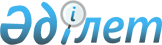 Об установлении ограничительных мероприятий на территории населенного пункта Жана Жанбай
					
			Утративший силу
			
			
		
					Решение акима Нарынского сельского округа Исатайского района Атырауской области от 6 апреля 2015 года № 8. Зарегистрировано Департаментом юстиции Атырауской области 20 апреля 2015 года № 3180. Утратило силу решением акима Нарынского сельского округа Исатайского района Атырауской области от 19 июня 2015 года № 13      Сноска. Утратило силу решением акима Нарынского сельского округа Исатайского района Атырауской области от 19.06.2015 №  13 (вступает в силу со дня подписания).

      В соответствии со  статьей 35 Закона Республики Казахстан от 23 января 2001 года "О местном государственном управлении и самоуправлении в Республике Казахстан",  статьей 10-1 Закона Республики Казахстан от 10 июля 2002 года "О ветеринарии", предложением руководителя государственного учреждения "Исатайская районная территориальная инспекция Комитета ветеринарного контроля и надзора Министерства сельского хозяйства Республики Казахстан" от 10 марта 2015 года № 11, аким сельского округа РЕШИЛ:

      1. В связи с возникновением болезни бешенство установить ограничительные мероприятия на территории населенного пункта Жана Жанбай.

      2. Рекомендовать коммунальному государственному предприятию на праве хозяйственного ведения "Исатайская центральная районная больница" Управления здравоохранения Атырауской области (по согласованию), Республиканскому государственному учреждению "Исатайское районное управление по защите прав потребителей Департамента по защите прав потребителей Атырауской области Комитета по защите прав потребителей Министерства национальной экономики Республики Казахстан" (по согласованию) принять необходимые меры вытекающие из данного решения.

      3. Контроль за исполнением настоящего решения оставляю за собой.

      4. Настоящее решение вступает в силу со дня государственной регистрации в органах юстиции и вводится в действие по истечении десяти календарных дней после дня его первого официального опубликования.

      СОГЛАСОВАНО:

      Главный врач коммунального

      государственного предприятия

      на праве хозяйственного ведения

      "Исатайская центральная районная

      больница" Управления

      здравоохранения Атырауской

      области

      О. Мерешов

      6 апреля 2015 года

      

      Руководитель республиканского

      государственного учреждения

      "Исатайское районное управление

      по защите прав потребителей

      Департамента по защите прав

      потребителей Атырауской

      области Комитета по защите

      прав потребителей Министерства

      национальной экономики

      Республики Казахстан"

      О. Шакесова

      6 апреля 2015 года

      

      ИЦРБ_____________ ИРУПЗПП_____________


					© 2012. РГП на ПХВ «Институт законодательства и правовой информации Республики Казахстан» Министерства юстиции Республики Казахстан
				Исполняющий обязанности акима

Нарынского сельского округа

Р. Такенов

